Dzień dobry Tygryski.Witam Was serdecznie po weekendzie  Jak się czujecie? Jesteście zdrowi? Opowiedzcie mi może w filmiku jak Wam minął weekend.Temat: Mama i Tata  W tym tygodniu zadania i różne ćwiczenia będą związane z Waszą rodziną. Maj i czerwiec to miesiące, kiedy to Wasi rodzice ale także i wy obchodzicie święto. 26 maja swoje święto ma każda MAMA  23 czerwca swoje święto ma każdy TATA. 1 czerwca kochani swoje święto obchodzicie Wy, czyli dzieci  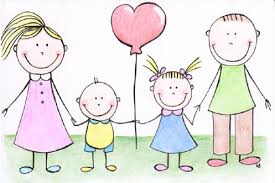 Zadanie 1  Nauczcie się najpiękniej jak potraficie wiersza  Macie na to czas do piątku. Może to być cały wiersz lub też jego część.  "Mama i tata" Jadwiga KoczanowskaZadanie 2Przeczytajcie wyrazy    mama            tata           siostra             brat      ja
        babcia       dziadek        ciocia           wuja    Zadanie 3 Czerwoną kredką zaznaczcie wszystkie samogłoski z ćw. 2. Samogłoski to: a, e, i, o, u, y. Zadanie 4. 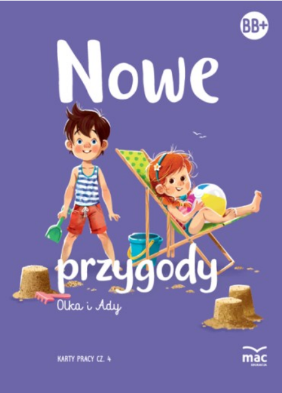 Fioletowa książka strona 44 i 45. Proszę wykonajcie ćwiczenia z książki. Zadanie 5.  Zaprowadźcie dzieci do rodziców 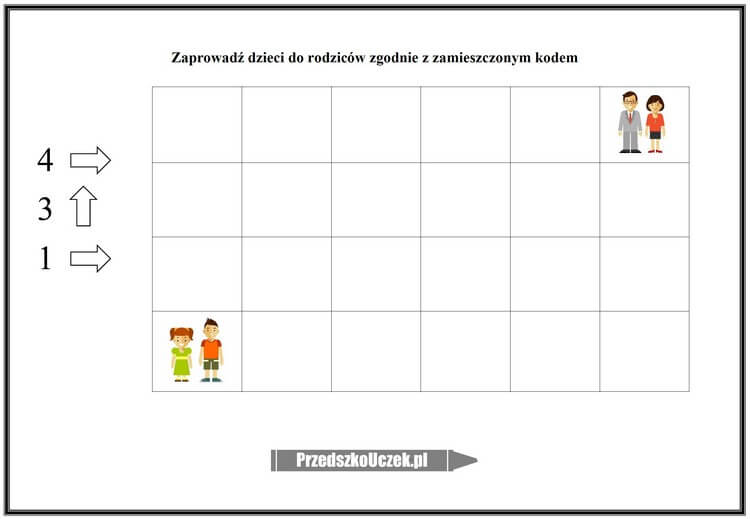 Zadanie 6. Napiszcie po śladzie literkę h, potem samodzielnie. 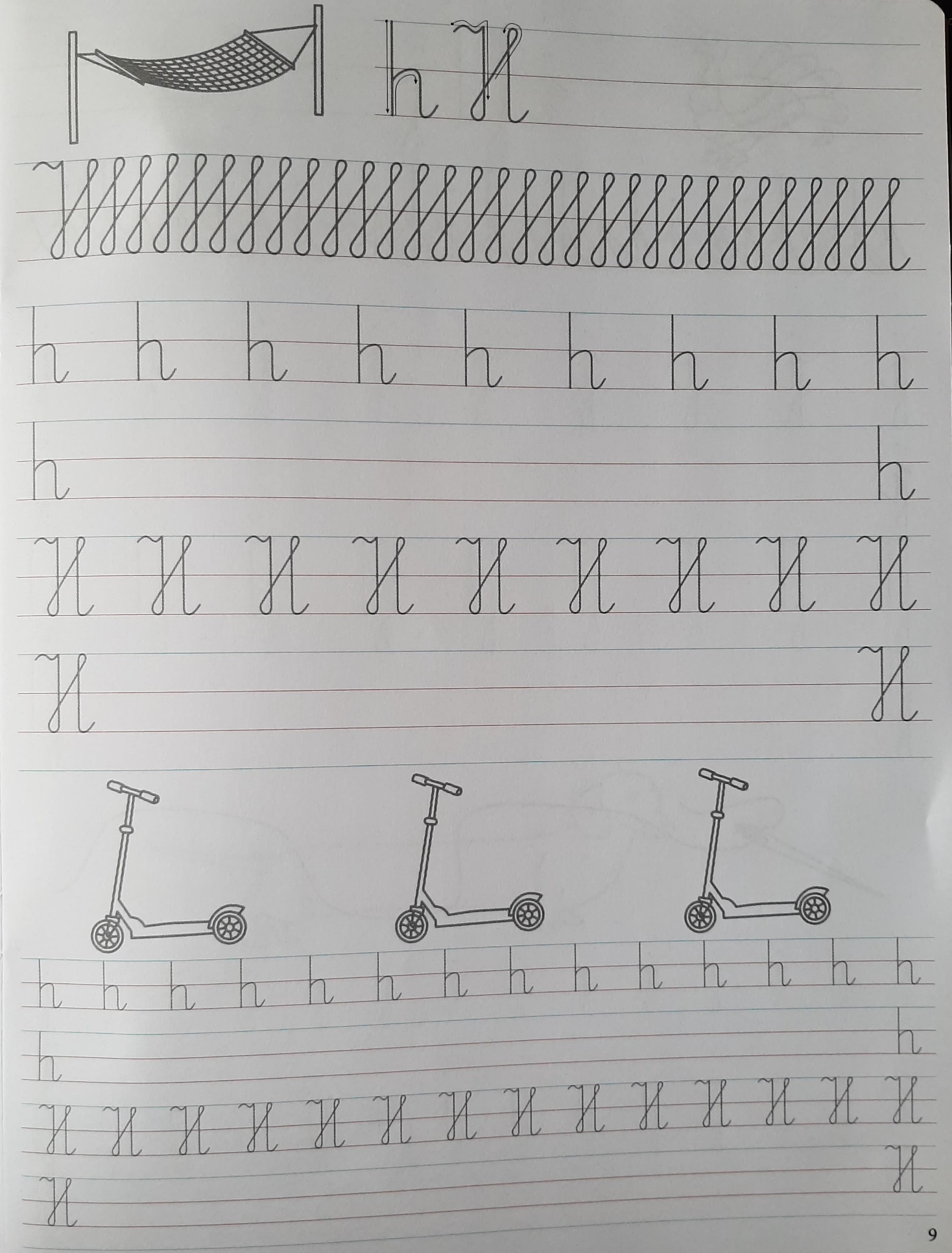 Zadanie 7. 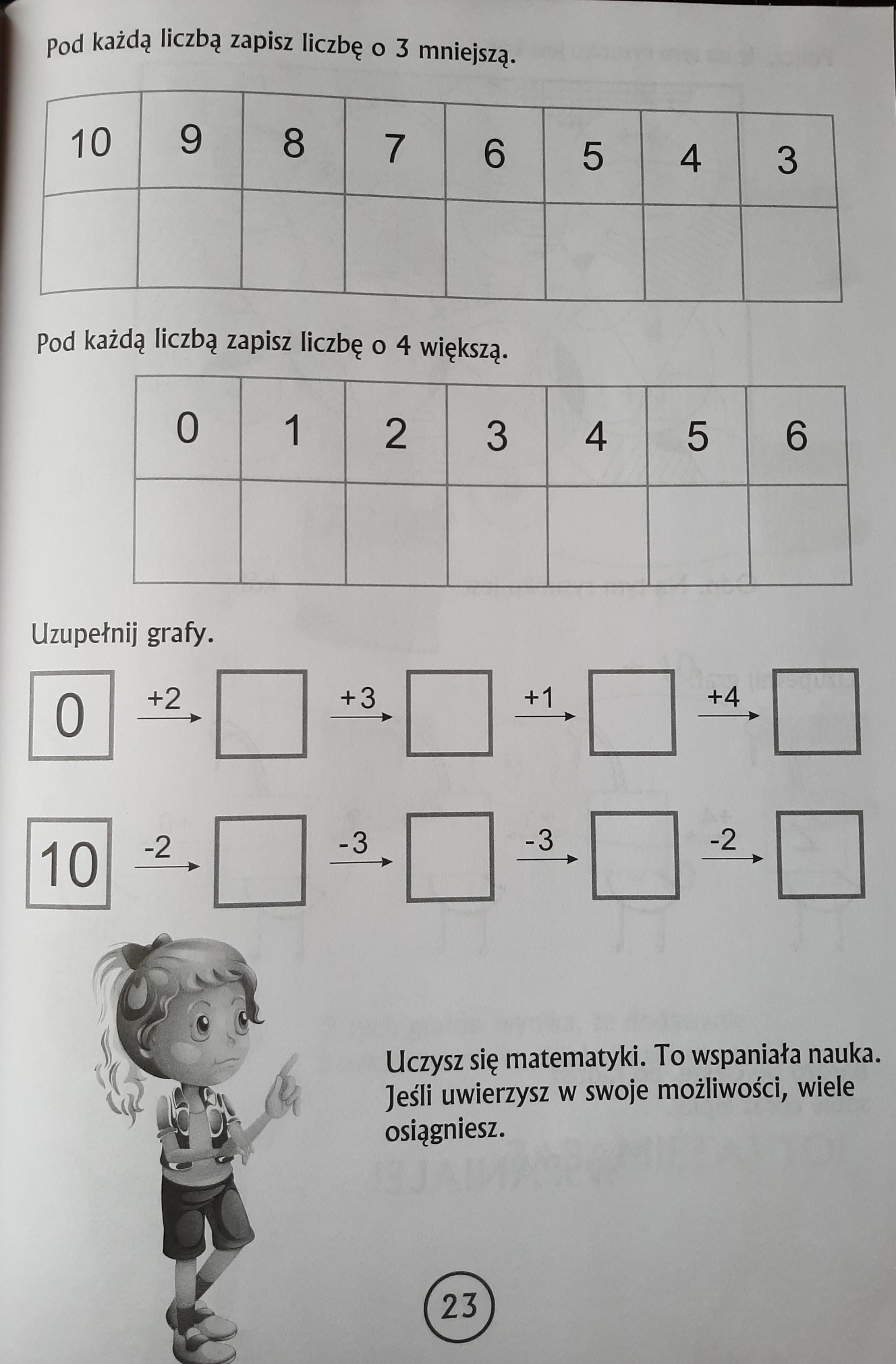 Zadanie 8. 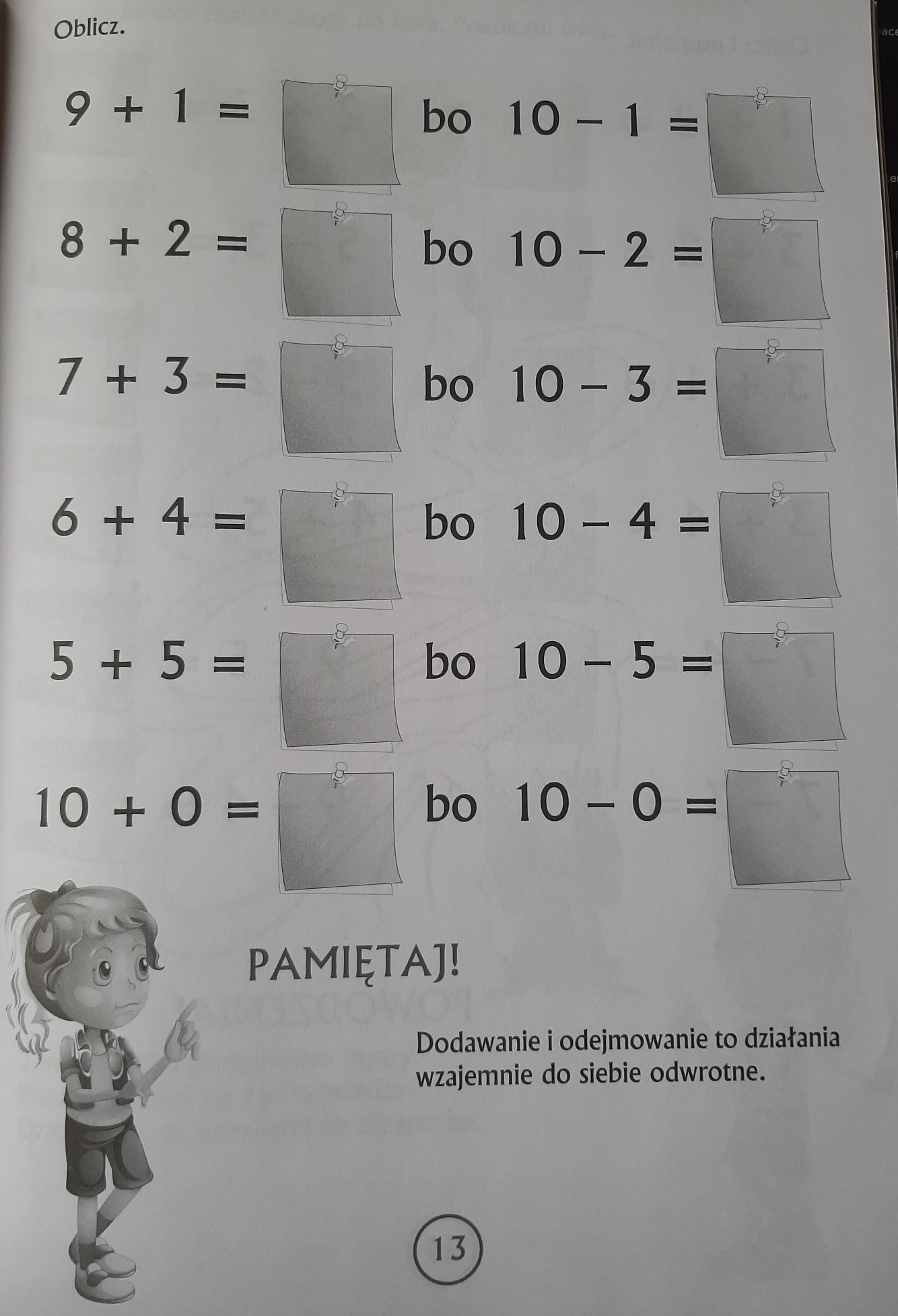 Na dzisiaj to już wszystko. Nic nie musicie Państwo wysyłać. Pozdrawiam serdeczniePani AsiaMama i Tata to nasz świat cały,
ciepły bezpieczny, barwny, wspaniały,
to dobre, czułe, pomocne ręce,
i kochające najmocniej serce.

To są wyprawy do kraju baśni,
wakacje w górach, nad morzem, na wsi,
loty huśtawką, prawie do słońca
oraz cierpliwość co nie ma końca.

Kochana Mamo, Kochany Tato
dzisiaj dziękować chcemy Wam za to,
że nas kochacie, że o nas dbacie,
i wszystkie psoty nam wybaczacie